SPOSÓB I KOSZTY DOSTAWYKiedy składasz zamówienie, możesz wybrać następujące koszty przesyłki:Przewidywany czas dostawy:do 48 godz. w dni robocze w przypadku kuriera UPS oraz Paczkomatów InPost,ok. 3-4 dni robocze w przypadku Paczki w RUCHU.UWAGA! Przy płatności za pobraniem możliwa jest jedynie dostawa kurierem UPS (koszt to 13,99 zł).Paczki dostarczane kurierem UPS są w przeważającej części dostarczane następnego dnia po wysyłce, w godzinach 8-17, dlatego sugerujemy by podać miejsce, gdzie przebywa się największą część dnia, np. miejsce pracy.Dostawę realizujemy wyłącznie na terenie Polski.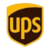 Kurier UPS13,99 zł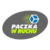 Paczka w RUCHU6,99 zł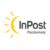 InPost Paczkomaty 24/710,99 zł